	   BURNEY FIRE PROTECTION DISTRICT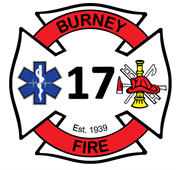 NORMA Y NOTIFICACIÓN DE AVISO DE NO DISCRIMINACIÓNBurney Fire Protection District cumple con las leyes federales de derechos civiles y está comprometido a proporcionar programas y servicios libres de discriminación, de conformidad con:
Título VI de la Ley de Derechos Civiles de 1964, que prohíbe la discriminación basada en la raza, color, o nacionalidad (incluido el idioma). Artículo 504 de la Ley de Rehabilitación de 1973, que prohíbe la discriminación basada en la discapacidad. Título IX de la Ley de Enmiendas a la Educación de 1972, que prohíbe la discriminación basada 
en el sexo en los programas o actividades educativos.Ley de Discriminación por Edad de 1975, que prohíbe la discriminación basada en la edad.Normativa 6, Parte 19, del Código de Regulaciones Federales (C.F.R.) del Departamento de Seguridad de EE. UU., que prohíbe la discriminación basada en la religión en los programas de servicios sociales.  Es contrario a la ley que Burney Fire Protection District tome represalias contra cualquier persona que tome medidas para oponerse a la discriminación, presente una queja o participen la investigación de una queja de acuerdo con las autoridades anteriores. Para presentar una quejaSi considera que Burney Fire Protection District no ha proporcionado estos servicios, o ha discriminado de cualquier otra manera por motivos de raza, color, nacionalidad (incluido el idioma), discapacidad, sexo, o edad, puede presentar una queja en persona o por correo postal, fax o correo electrónico a: Fire ChiefBurney Fire Protection District37072 Main Street, Burney, CA 96013Email: C17@burneyfireems.orgPhone: (530) 335-2212   Fax: (530) 335-2235Asimismo, puede presentar una queja de derechos civiles ante la Oficina de Derechos Civiles y Libertades Civiles (CRCL) del Departamento de Seguridad Nacional de EE. UU.:Correo electrónico: CRCLCompliance@hq.dhs.gov (la forma más rápida de presentar su queja)
Fax: 202-401-4708
Correo postal de EE. UU.:U.S. Department of Homeland Security
Office for Civil Rights and Civil Liberties
Compliance Branch, Mail Stop #0190
2707 Martin Luther King, Jr. Ave., SEWashington, D.C. 20528
Para obtener más información: www.dhs.gov/crcl Teléfono: 202-401-1474 Línea gratuita: 1-866-644-8360Información y servicios para  personas con discapacidades o con dominio limitado del inglésBurney Fire Protection District
Ofrece asistencia y servicios gratuitos, como servicio profesional de intérpretes de lengua de señas, e información escrita en otros formatos (letra grande, audio, electrónico, etc.) para permitir una comunicación eficiente con personas con discapacidades.  
Ofrece servicio gratuito de idiomas, como servicio profesional de intérpretes de idiomas extranjeros e información escrita en otros idiomas, para garantizar el acceso satisfactorio a programas y actividades para personas con dominio limitado del inglés. Si necesita estos servicios, comuníquese con:Fire ChiefBurney Fire Protection District37072 Main Street, Burney, CA 96013(530) 335-2212   